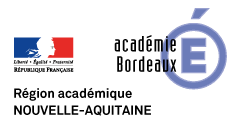 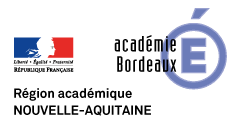 ÉLÈVEANNÉE SCOLAIREObjectifs des périodes de formation en milieu professionnelLe rôle du tuteurConsignesSituations / actionsCalendrier annuelGrille de positionnementNégociation des compétences en périodes de formation en milieu professionnelCo-évaluation tuteur / enseignant des périodes de formation en milieu professionnelMétiers rencontrésOBJECTIFS DES PÉRIODES DE FORMATION EN MILIEU PROFESSIONNELLa formation en milieu professionnel est une phase déterminante menant au diplôme.L‘élève est amené à s’intégrer dans une équipe, à participer aux activités de l’entreprise et à réaliser des tâches sous la responsabilité du tuteur.Les activités confiées à l’élève, pendant les Périodes de Formation en Milieu Professionnel (PFMP), doivent permettre l’évaluation des compétences suivantes :- C1 Conseiller et vendre- C2 Suivre les ventes- C3 Fidéliser la clientèle et développer la relation client- C4A Animer et gérer l’espace commercialLE RÔLE DU TUTEURLe rôle du tuteur consiste à accompagner l’élève dans l’acquisition des compétences en proposant des activités qui permettent de les aborder. Il pratique avec lui une analyse réflexive sur l’action menée.Pour cela, il est important que le tuteur : explicite à l’élève le contexte de l’activité singulière qui lui est confiée,prévoit régulièrement un temps de concertation avec l’élève :en début de PFMP, pour préciser les objectifs de formation négociés, expliciter le contexte ; en milieu de PFMP pour suivre l’adaptation aux activités demandées et dégager des axes de progrès ;en fin de PFMP pour réaliser un bilan de l’ensemble des activités réalisées, mesurer la progression de l’élève.Toute absence doit être rattrapée.Le lycée rédigera un avenant à la convention.CONSIGNESSITUATIONS / ACTIONSCALENDRIER ANNUELArt. 4. – La durée de la formation en milieu professionnel au titre de la préparation de la spécialité «métiers du commerce et de la vente» de baccalauréat professionnel est de 22 semaines incluant la durée nécessaire à la validation du diplôme intermédiaire.Coloriez vos périodes de PFMPGrille de positionnement formative des compétences et des attitudes professionnellesBac Pro Métiers du Commerce et de la Vente Option A - Classe de Première2 Toutes les attitudes professionnelles sont évaluées au cours de chaque PFMP avec le tuteurNÉGOCIATION DES COMPÉTENCES EN PÉRIODES DE FORMATION EN MILIEU PROFESSIONNELCO-EVALUATION TUTEUR / ENSEIGNANT DES PÉRIODES DE FORMATION EN MILIEU PROFESSIONNELMÉTIERS RENCONTRÉSvendeur-conseil,conseiller de vente,conseiller commercial,assistant commercial,télé-conseiller,assistant administration des ventes,chargé de clientèleemployé commercial,vendeur qualifié,vendeur spécialistechef des ventes,chef d’équipe,manageur de rayon,directeur de magasin,directeur adjoint de magasin,responsable de secteurun chef de rayon,un chef des ventes,un directeur ou un responsable de magasin,un responsable de département ou de secteurun responsable de régionSurlignez en jaune les métiers observésSurlignez en vert les métiers exercésLIVRET DE SUIVIDES PÉRIODES DE FORMATIONEN MILIEU PROFESSIONNELPremière Bac Pro Métiers du commerce et de la VenteOption A : Animer et gérer l'espace commercialNOMPrénomPFMP 1PFMP 2PFMP 2Avant la PFMPCompléter son livret de suivi.Contacter le tuteur deux semaines avant le début de la PFMP pour rappeler les objectifs et vérifier les horaires. Recenser les tenues professionnelles en votre possession pour la PFMP. Demander conseil aux enseignants des matières professionnelles si besoin.Pendant la PFMPInformer par e-mail votre professeur référent de votre prise de fonction et des disponibilités de votre tuteur (jours, plages horaires).Prendre conseil auprès du tuteur sur les compétences travaillées.Après la PFMPRamener l’attestation de stage signée au professeur principal.Rédiger le compte rendu d’activité.Compléter la page 8 « les métiers rencontrés »SituationsActions (je contacte)Actions (je contacte)Actions (je contacte)Actions (je contacte)L’entrepriseMon DDFPT..............................................................................................................Mon professeur principal :..................................................................Mon professeur référent :..................................................................Je suis en retardXXJe suis en retardPar téléphoneParParPar : e-mailParParParParParParParParParParParParParParParParParParParPar20202020202020202020202020202020202020202020202020202020202020202020Septembre - OctobreSeptembre - OctobreSeptembre - OctobreSeptembre - OctobreSeptembre - OctobreSeptembre - OctobreSeptembre - OctobreSeptembre - OctobreSeptembre - OctobreNovembre - DécembreNovembre - DécembreNovembre - DécembreNovembre - DécembreNovembre - DécembreNovembre - DécembreNovembre - DécembreNovembre - Décembre3637383940414243444546474849505152202120212021202120212021202120212021202120212021202120212021202120212021202120212021202120212021202120212021Janvier - FévrierJanvier - FévrierJanvier - FévrierJanvier - FévrierJanvier - FévrierJanvier - FévrierJanvier - FévrierJanvier - FévrierJanvier - FévrierMars - AvrilMars - AvrilMars - AvrilMars - AvrilMars - AvrilMars - AvrilMars - AvrilMars - AvrilMars - AvrilMars - AvrilMai - JuinMai - JuinMai - JuinMai - JuinMai - JuinMai - JuinMai - JuinMai - Juin123456789101112131415161718192021222324252627Activités professionnelles prévuesActivités professionnelles prévuesNiveau de compétencesatteintNiveau de compétencesatteintNiveau de compétencesatteintNiveau de compétencesatteintNiveau de compétencesatteintNiveau de compétencesatteintActivités professionnelles prévuesActivités professionnelles prévuesNiveau de compétencesatteintNiveau de compétencesatteintNiveau de compétencesatteintNiveau de compétencesatteintNiveau de compétencesatteintNiveau de compétencesatteintPFMP 1PFMP 1NEMI*MFMFMS*TBMPFMP 2PFMP 2NEMI*MI*MFMS*TBMC1 - Conseiller et vendreC1 - Conseiller et vendreC1 - Conseiller et vendreC1 - Conseiller et vendreC1 - Conseiller et vendreC1 - Conseiller et vendreC1 - Conseiller et vendreC1 - Conseiller et vendreC1 - Conseiller et vendreC1 - Conseiller et vendreC1 - Conseiller et vendreC1 - Conseiller et vendreC1 - Conseiller et vendreC1 - Conseiller et vendreC1 - Conseiller et vendreC1 - Conseiller et vendreC1 - Conseiller et vendreC1 - Conseiller et vendreC1 - Conseiller et vendrePrendre contact Prendre contact Prendre contact Identifier le client et ses caractéristiques Identifier le client et ses caractéristiques Identifier le client et ses caractéristiques Identifier le besoin Identifier le besoin Identifier le besoin Proposer une solution adaptée au parcours client Proposer une solution adaptée au parcours client Proposer une solution adaptée au parcours client AutresAutresAutresC2 - Suivre les ventesC2 - Suivre les ventesC2 - Suivre les ventesC2 - Suivre les ventesC2 - Suivre les ventesC2 - Suivre les ventesC2 - Suivre les ventesC2 - Suivre les ventesC2 - Suivre les ventesC2 - Suivre les ventesC2 - Suivre les ventesC2 - Suivre les ventesC2 - Suivre les ventesC2 - Suivre les ventesC2 - Suivre les ventesC2 - Suivre les ventesC2 - Suivre les ventesC2 - Suivre les ventesC2 - Suivre les ventesGérer le suivi de la demande Gérer le suivi de la demande Gérer le suivi de la demande Satisfaire le client Satisfaire le client Satisfaire le client Fidéliser le client Fidéliser le client Fidéliser le client AutresAutresAutresC3 - Fidéliser et développer la relation clientC3 - Fidéliser et développer la relation clientC3 - Fidéliser et développer la relation clientC3 - Fidéliser et développer la relation clientC3 - Fidéliser et développer la relation clientC3 - Fidéliser et développer la relation clientC3 - Fidéliser et développer la relation clientC3 - Fidéliser et développer la relation clientC3 - Fidéliser et développer la relation clientC3 - Fidéliser et développer la relation clientC3 - Fidéliser et développer la relation clientC3 - Fidéliser et développer la relation clientC3 - Fidéliser et développer la relation clientC3 - Fidéliser et développer la relation clientC3 - Fidéliser et développer la relation clientC3 - Fidéliser et développer la relation clientC3 - Fidéliser et développer la relation clientC3 - Fidéliser et développer la relation clientC3 - Fidéliser et développer la relation clientTraiter et exploiter l'informationTraiter et exploiter l'informationTraiter et exploiter l'informationParticiper à des actions de fidélisation et de développement de la relation client Participer à des actions de fidélisation et de développement de la relation client Participer à des actions de fidélisation et de développement de la relation client Évaluer les actions de fidélisation et de développement de la relation clientÉvaluer les actions de fidélisation et de développement de la relation clientÉvaluer les actions de fidélisation et de développement de la relation clientAutresAutresAutres*MI : maîtrise insuffisante*MF : maîtrise fragile*MF : maîtrise fragile*MS : maîtrise satisfaisante*MS : maîtrise satisfaisante*MS : maîtrise satisfaisante*MS : maîtrise satisfaisante*TBM : très bonne maîtrise*TBM : très bonne maîtrise*TBM : très bonne maîtrise*TBM : très bonne maîtrise*NE : non évaluable*NE : non évaluable*NE : non évaluableActivités professionnelles prévuesActivités professionnelles prévuesNiveau de compétencesatteintNiveau de compétencesatteintNiveau de compétencesatteintNiveau de compétencesatteintNiveau de compétencesatteintNiveau de compétencesatteintActivités professionnelles prévuesActivités professionnelles prévuesNiveau de compétencesatteintNiveau de compétencesatteintNiveau de compétencesatteintNiveau de compétencesatteintNiveau de compétencesatteintNiveau de compétencesatteintPFMP 1PFMP 1NEMI*MFMFMS*TBMPFMP 2PFMP 2NEMI*MI*MFMS*TBMC4A - Assurer les opérations préalable à la venteC4A - Assurer les opérations préalable à la venteC4A - Assurer les opérations préalable à la venteC4A - Assurer les opérations préalable à la venteC4A - Assurer les opérations préalable à la venteC4A - Assurer les opérations préalable à la venteC4A - Assurer les opérations préalable à la venteC4A - Assurer les opérations préalable à la venteC4A - Assurer les opérations préalable à la venteC4A - Assurer les opérations préalable à la venteC4A - Assurer les opérations préalable à la venteC4A - Assurer les opérations préalable à la venteC4A - Assurer les opérations préalable à la venteC4A - Assurer les opérations préalable à la venteC4A - Assurer les opérations préalable à la venteC4A - Assurer les opérations préalable à la venteC4A - Assurer les opérations préalable à la venteC4A - Assurer les opérations préalable à la venteC4A - Assurer les opérations préalable à la venteÉtablir et préparer des commandesÉtablir et préparer des commandesÉtablir et préparer des commandesRéceptionner, contrôler et stocker les marchandises Réceptionner, contrôler et stocker les marchandises Réceptionner, contrôler et stocker les marchandises Veiller à la gestion rigoureuse des stocksVeiller à la gestion rigoureuse des stocksVeiller à la gestion rigoureuse des stocksÉtiqueter les produits et les sécuriserÉtiqueter les produits et les sécuriserÉtiqueter les produits et les sécuriserAutresAutresAutresC4A - Rendre l'unité commerciale attractive et fonctionnelleC4A - Rendre l'unité commerciale attractive et fonctionnelleC4A - Rendre l'unité commerciale attractive et fonctionnelleC4A - Rendre l'unité commerciale attractive et fonctionnelleC4A - Rendre l'unité commerciale attractive et fonctionnelleC4A - Rendre l'unité commerciale attractive et fonctionnelleC4A - Rendre l'unité commerciale attractive et fonctionnelleC4A - Rendre l'unité commerciale attractive et fonctionnelleC4A - Rendre l'unité commerciale attractive et fonctionnelleC4A - Rendre l'unité commerciale attractive et fonctionnelleC4A - Rendre l'unité commerciale attractive et fonctionnelleC4A - Rendre l'unité commerciale attractive et fonctionnelleC4A - Rendre l'unité commerciale attractive et fonctionnelleC4A - Rendre l'unité commerciale attractive et fonctionnelleC4A - Rendre l'unité commerciale attractive et fonctionnelleC4A - Rendre l'unité commerciale attractive et fonctionnelleC4A - Rendre l'unité commerciale attractive et fonctionnelleC4A - Rendre l'unité commerciale attractive et fonctionnelleC4A - Rendre l'unité commerciale attractive et fonctionnelleImplanter les produits selon une logique commercialeImplanter les produits selon une logique commercialeImplanter les produits selon une logique commercialeVérifier l'étiquetage, le balisage, la signalétique et la mise en valeur des produitsVérifier l'étiquetage, le balisage, la signalétique et la mise en valeur des produitsVérifier l'étiquetage, le balisage, la signalétique et la mise en valeur des produitsMettre en scène l'offre et en optimiser la visibilitéMettre en scène l'offre et en optimiser la visibilitéMettre en scène l'offre et en optimiser la visibilitéAutresAutresAutresC4A - Développer la clientèleC4A - Développer la clientèleC4A - Développer la clientèleC4A - Développer la clientèleC4A - Développer la clientèleC4A - Développer la clientèleC4A - Développer la clientèleC4A - Développer la clientèleC4A - Développer la clientèleC4A - Développer la clientèleC4A - Développer la clientèleC4A - Développer la clientèleC4A - Développer la clientèleC4A - Développer la clientèleC4A - Développer la clientèleC4A - Développer la clientèleC4A - Développer la clientèleC4A - Développer la clientèleC4A - Développer la clientèleParticiper à l'organisation des actions commercialesParticiper à l'organisation des actions commercialesParticiper à l'organisation des actions commercialesCommuniquer sur l'évènementCommuniquer sur l'évènementCommuniquer sur l'évènementParticiper à l'évaluation et à l'analyse des actions commercialesParticiper à l'évaluation et à l'analyse des actions commercialesParticiper à l'évaluation et à l'analyse des actions commercialesAutresAutresAutres*MI : maîtrise insuffisante*MF : maîtrise fragile*MF : maîtrise fragile*MS : maîtrise satisfaisante*MS : maîtrise satisfaisante*MS : maîtrise satisfaisante*MS : maîtrise satisfaisante*TBM : très bonne maîtrise*TBM : très bonne maîtrise*TBM : très bonne maîtrise*TBM : très bonne maîtrise*NE : non évaluable*NE : non évaluable*NE : non évaluableNiveau de maîtriseNiveau de maîtriseNiveau de maîtriseNiveau de maîtriseNiveau de maîtriseNiveau de maîtriseNiveau de maîtriseNiveau de maîtriseNiveau de maîtriseNiveau de maîtrisePFMP 1NEMI*MFMS*TBMPFMP 2NEMI*MFMS*TBMAttitudes professionnelles et savoir-êtreAttitudes professionnelles et savoir-êtreAttitudes professionnelles et savoir-êtreAttitudes professionnelles et savoir-êtreAttitudes professionnelles et savoir-êtreAttitudes professionnelles et savoir-êtreAttitudes professionnelles et savoir-êtreAttitudes professionnelles et savoir-êtreAttitudes professionnelles et savoir-êtreAttitudes professionnelles et savoir-êtreAttitudes professionnelles et savoir-êtreAttitudes professionnelles et savoir-êtreAttitudes professionnelles et savoir-êtreRespecter les horaires de travail et faire preuve de ponctualitéCommuniquer de façon professionnelleSe présenter et avoir une tenue adaptée au milieu professionnelFaire preuve de curiosité professionnelleFaire preuve de discrétion, de respect du secret professionnelEffectuer son travail en respectant les consignesFaire preuve de motivation et s’impliquer dans son travailFaire preuve de dynamisme, de participation activeFaire preuve d’efficacité dans son travailS’intégrer au sein de l’équipeTenir compte des remarques formulées pour progresserGarder la maîtrise de soi*MI : maîtrise insuffisante*MF : maîtrise fragile*MS : maîtrise satisfaisante*TBM : très bonne maîtrise*NE : non évaluableNom du tuteurFonction du tuteurDate de négociationSignature du tuteur+ cachetSignature de l’enseignant / des enseignantsObservations particulièresPFMP 1PFMP 2IdentificationDes points forts, Des axes de progrès à mobiliserNom du tuteurFonction du tuteurDate de l’évaluationSignature du tuteur+ cachetNom et signature de l’enseignant / des enseignants